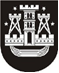 KLAIPĖDOS MIESTO SAVIVALDYBĖS TARYBASPRENDIMASDĖL KLAIPĖDOS MIESTO SAVIVALDYBĖS TARYBOS 2011 M. GRUODŽIO 22 D. SPRENDIMO NR. T2-401 „DĖL KLAIPĖDOS MIESTO SAVIVALDYBĖS MATERIALIOJO TURTO NUOMOS TVARKOS APRAŠO PATVIRTINIMO“ PAKEITIMO2015 m. liepos 10 d. Nr. T2-167KlaipėdaVadovaudamasi Lietuvos Respublikos vietos savivaldos įstatymo 18 straipsnio 1 dalimi, Klaipėdos miesto savivaldybės taryba nusprendžia:1. Pakeisti Klaipėdos miesto savivaldybės materialiojo turto nuomos tvarkos aprašą, patvirtintą Klaipėdos miesto savivaldybės tarybos 2011 m. gruodžio 22 d. sprendimu Nr. T2-401 „Dėl Klaipėdos miesto savivaldybės materialiojo turto nuomos tvarkos aprašo patvirtinimo“:1.1. pakeisti 6 punktą ir jį išdėstyti taip:„6. Savivaldybės įmonės ir įstaigos, patikėjimo teise valdančios savivaldybės turtą ir norėdamos jį išnuomoti, teikia Savivaldybės administracijos direktoriui prašymą įtraukti turtą į nuomojamo turto sąrašą, nurodydamos nuomojamo turto pavadinimą ir trumpą apibūdinimą – nekilnojamojo daikto adresą, unikalų numerį, žymėjimą plane, nuomojamą plotą ar užstatomą plotą, kito turto – inventorizacijos numerį; įrenginių – pagrindines charakteristikas; turto pradinę (įsigijimo) ir likutinę vertę eurais; turto naudojimo paskirtį.“; 1.2. papildyti nauju 25 punktu:„25. Jeigu maitinimo organizavimo savivaldybės bendrojo ugdymo mokyklose ir ikimokyklinio ugdymo įstaigose konkursui, vykdomam Lietuvos Respublikos viešųjų pirkimų įstatymo nustatyta tvarka, įgyvendinti reikalingas savivaldybei nuosavybės teise priklausantis turtas, kurį patikėjimo teise valdo savivaldybės biudžetinės įstaigos, ir tai numato konkurso sąlygos, maitinimo paslaugos teikimo laikotarpiui savivaldybės turtas išnuomojamas ne konkurso būdu. Pradinis nuompinigių dydis nustatomas, vadovaujantis Nuompinigių už Klaipėdos miesto savivaldybės materialiojo turto nuomą skaičiavimo taisyklėmis. Turto nuomos sąlygos nurodomos maitinimo organizavimo konkurso sąlygose. Nuomojant savivaldybės turtą maitinimo paslaugos teikimui taikomos šio Tvarkos aprašo 3–7, 10, 11, 13–21 punktų nuostatos.“;1.3. buvusius 25, 26, 27 ir 28 punktus laikyti atitinkamai 26, 27, 28 ir 29 punktais.2. Skelbti šį sprendimą Teisės aktų registre ir Klaipėdos miesto savivaldybės interneto svetainėje.Savivaldybės meras Vytautas Grubliauskas